Décembre 2022Action requiseLe Conseil d'Administration est invité à examiner la liste proposée et à soutenir le contact des membres potentiels du sous-comité.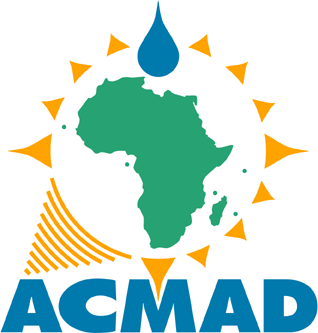 Vision 2030 DE L’ACMADUn continent africain où toutes les nations bénéficient d'un Centre météorologique continental opérationnel de classe mondiale pour devenir résilientes aux événements extrêmes et être en mesure de soutenir leur développement durable grâce à de meilleurs services météorologiques.1. Introduction 1.1	Lors de sa dernière session en mai 2022 à Abuja, Nigeria, le Conseil d'Administration de l'ACMAD a convenu d'établir un sous-comité comprenant les membres actuels de SACOM, y compris des experts en la matière, pour préparer le nouveau plan stratégique. 1.2 Les organes de l'OMM, y compris les commissions techniques et le conseil de recherche, peuvent être consultés pour identifier les membres potentiels du sous-comité actifs dans le domaine des services météorologiques et climatiques et de leurs applications. 1.3 La liste provisoire parmi laquelle choisir est fournie ci-dessous:_________N°NOM ET PRÉNOMORGANIZATION/ Réseaux1.Pr. YAMNA DJELOULIMembre du SACOM 2.Pr. JOHN MUTAMA Membre du SACOM /Université de Nairobi3.Pr. Daouda HamaniPrésident du SACOM 4.Pr. Gregory Jenkins Université d’Etat de PenSyslvania, Dept de la Meteorologie5.Dr. Mariane Diop kaneBureau RA-I OMM6Marco ClericiJRC de l’UE7.Andy Brown CEPMMT/OMM (Conseiller de Recherche)8.Dr Arlaine LAINGOMM (Conseiller de Recherche / Territoires britanniques des Caraibes)9.Dr. Fatima DRIUOECHOMM SerVCOM/Maroc10.Gaborekwe KhambuleOMM SERVCOM/ Afrique du Sud11.Dr. David  RchsardsonOMM INFCON/CEPMMT12.Dr. Hamza Athumani KABELWAOMM INFCOM/Tanzanie13.Dr. Hassan HADDOUCHOMM/INFCOM/MAROC14.Dr. REMY GIRAUDOMM/INFCOM /France15.M/ Vincent GabaglioEUMETSAT /Allemagne17.Dr Jean Claude NTONGAConseiller en hydrologie/Cameroun18.Prof Deon Etienne TerblancheÉquipe de travail de la CE sur la réforme Afrique du Sud19.Prof. Manoala Brunet OMM/Comité de coordination technique de la CE/ Espagne20.Ms. Virgine SWARTZOMM/Comité consultatif politique /France21.Dr. John A. Ogren OMM/CE/Panel de développement des capacités/USA22Dr. Niri RaholiJaoOMM/CE/Panel de développement des capacités/Madagascar